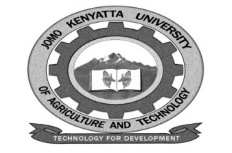       W1-2-60-1-6JOMO KENYATTA UNIVERSITY OF AGRICULTURE AND TECHNOLOGYUNIVERSITY EXAMINATIONS 2016/2017SPECIAL/SUPPLIMENTARY EXAMINATIONS FOR THE DEGREE OF BACHELOR OF SCIENCE IN MICROBIOLOGYMMB 2445: DISCOVERY STRATEGIES IN BIOTECHNOLOGY                                                                                                                                                                                                                                                                                                                                                                                                                                                                                                                                                                                                                                                                                                                                                                               DATE:   SEPTEMBER 2017 		       		                  TIME: 2 HOURSINSTRUCTIONS: ANSWER QUESTION ONE AND ANY OTHER TWO QUESTIONSQUESTION ONE (30 MARKS)Outline the SIX steps involved during separation and isolation of DNA of interest in biotechnology.						[6 marks]Briefly describe the importance of biodiversity in biotechnology.											[6 marks]Highlight the significance of microbial biodiversity conservation.											[6 marks]Explain briefly why it is important to promote and protect intellectual property.									[6 marks]Differentiate between genomics, proteomics and metabolomics.											[6 marks]QUESTION TWO (20 MARKS)Discuss the principles and processes used in biotechnology.													[20 marks]QUESTION THREE (20 MARKS)Discuss the classification of natural products.	[10 marks]Briefly describe the various approaches used in finding new and potential.									[10 marks]QUESTION FOUR (20 MARKS)“Biogeography is used as a tool in bioprospecting”.  Discuss 												[20 marks]